Student Profile 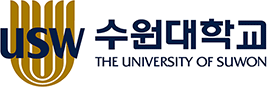 What are some things that interest you?Why are you taking this course? Why do you want to improve your English?What do you want to learn/develop in this course? What are your biggest difficulties with English? Is there anything else you would like me to know? Any other ways I may be able to help you during this course?* Students MUST complete this profile and send it to prof.gwhitehead@gmail.com by NEXT WEEK with an attached photo. This will be your first class participation grade.